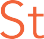 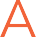 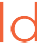 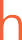 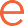 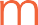 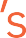 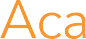 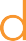 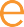 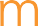 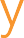 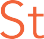 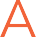 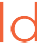 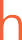 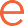 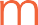 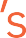 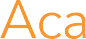 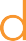 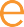 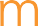 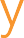 June 30, 2020Dear Parents and Carers and Year 11 StudentsRe: GCSE Results Day – Thursday 20th August 2020I hope this letter finds you and your families well and adjusted to the new ‘normal’.  I hope you have made productive use of your extended time away from school and continue to be careful and stay safe as the Government plan for the easing of lockdown.  I know you have all secured places on college courses or apprenticeships ready for September and many of you have been preparing for this new and exciting stage in your life.As promised, we wanted to update you about GCSE results Day as soon as we could and I am now in a position to do this.  We know this year has not turned out the way we all planned in terms of sitting your GCSE exams but the day for you receiving your results has remained the same.  Whilst it is still very important that we monitor the number of people on site and how this happens, I am still keen to give you the opportunity to come into the Academy and collect your results on the morning of Thursday 20th August.    We are also keen to see you before you are officially no longer our Year 11.  However, this will need to be carefully planned.Instructions for collecting your resultsYou will be given a time slot to arrive and collect your results which will be distributed in the theatre.  In addition to a time slot you will be allocated to a table to line up at to collect your results.  It will of course be important that you socially distance when you do this.Once you have collected your results, it is important that you do leave so as to allow the next group to arrive and collect their results.  You must not hang around to meet up with other students.If you would prefer not to come in and collect your exam results in person these can be emailed out on the day but Year 11 students will need to provide us with their personal email.  Please let us know if you would prefer this option by emailing gwilliams@staldhelms-academy.co.uk by Wednesday 8th July.  If we don’t hear from you, we will assume you plan to come in and collect your results.Once you have informed us of your plans, we will send a further email out with your specific time to come and collect your results.  On behalf of all your teachers, we very much look forward to seeing you again in August.Until then, stay safe.  If you have any questions, please do not hesitate to contact me.Yours sincerely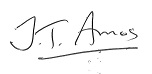 Jo AmosPrincipal